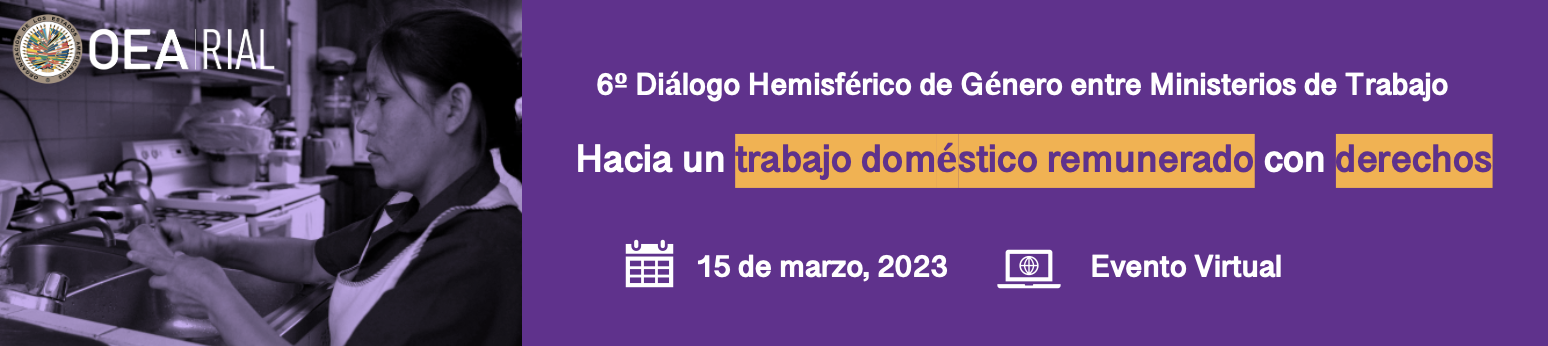 PRINCIPALES CONCLUSIONES Y RECOMENDACIONES Toda la información del evento está disponible en:  http://www.rialnet.org/?q=es/6DialogoGenero-TrabajoDomestico(Versión preliminar – Para comentarios y adiciones de los puntos focales de RIAL/GENERO en los Ministerios de Trabajo.  Agradecemos enviar sus comentarios, si los hubiera, antes del 20 de junio, 2023 a: trabajo@oas.org)CONTENIDOIntroducción y antecedentes………………………………………..………………	1Principales reflexiones y conclusiones …………………….…...……………...	2Recomendaciones………………………………………………………...…………….…	6Pasos a seguir ……….……………………………………………………………………...	9	Lista de participantes………………………………………………………………….…	10INTRODUCCIÓN Y ANTECEDENTES		El Diálogo Hemisférico de Género entre Ministerios de Trabajo “Hacia un trabajo doméstico remunerado con derechos”, celebrado el 15 de marzo de 2023 de manera virtual, congregó a representantes de 27 Ministerios de Trabajo de las Américas con el objetivo de compartir sus avances y estrategias, así como identificar lecciones aprendidas y recomendaciones de política para garantizar el cumplimiento de la legislación laboral y el respeto de los derechos y principios fundamentales en el trabajo doméstico remunerado.  Fue organizado por la Secretaría General de la OEA, con el apoyo de la Comisión Interamericana de Mujeres (CIM), y contó también con la participación de representantes de trabajadores y empleadores, y del gobierno de España.En virtud del compromiso asumido por los Ministros y Ministras de Trabajo de las Américas con la transversalización e institucionalización de género dentro de sus operaciones, políticas y programas en el marco de la Conferencia Interamericana de Ministros de Trabajo (CIMT), la Red Interamericana para la Administración Laboral (RIAL) de la OEA y la CIM han desplegado diversos esfuerzos para apoyar a los Ministerios en esta dirección, incluyendo estudios técnicos, diagnósticos participativos de género, talleres regionales y subregionales, y actividades de cooperación bilateral, entre otros. Estos esfuerzos dieron como resultado la creación de la RIAL/GENERO, comunidad especializada conformada por las personas encargadas de las unidades o áreas de género de los Ministerios de Trabajo de las Américas y persigue el propósito de contribuir a lograr la plena igualdad de género en el mundo del trabajo, a través del fortalecimiento de dichas unidades. Para cumplir con este objetivo, la Red cuenta con herramientas como el portafolio de programas, la cooperación bilateral, y los diálogos o eventos hemisféricos, entre otras.Este 6º Diálogo de Género hace parte del Plan de Trabajo 2022-2023 de la RIAL/GENERO y, al igual que los diálogos anteriores, ha sido una fuente de intercambio de experiencias, reflexión y ha facilitado la formulación de propuestas sobre el trabajo doméstico remunerado por parte de las delegaciones participantes.Durante el Diálogo se presentaron los resultados del estudio “Derechos de las trabajadoras remuneradas del hogar de las Américas: avances y brechas persistentes”, elaborado por la CIM, junto a la Fundación Panamericana para el Desarrollo (PADF, por su sigla en inglés) y que brindó un importante marco orientador y bases para la discusión posterior. Por su parte,  los Ministerios de Trabajo y Seguridad Social de Uruguay y Jamaica, considerados dos países con importantes avances en la materia, presentaron sus experiencias, y hubo espacios en plenario y subgrupos para que todas las delegaciones compartieran sus experiencias, retos y propuestas sobre los temas centrales vinculados al trabajo doméstico remunerado, como son la normativa, la inspección, la cobertura de la seguridad social, la capacitación y profesionalización, la difusión y sensibilización, y las alianzas con actores sociales, así como temas relacionados emergentes como es su relación con las políticas de cuidado que se están implementando en los diferentes países.PRINCIPALES REFLEXIONES Y CONCLUSIONESCon la finalidad de cumplir con el objetivo planteado y al igual que en oportunidades anteriores, el 6º Diálogo se dividió en dos partes, antecedidas por la presentación de los resultados del estudio realizado por la CIM y PADF.  1) La primera parte del Diálogo se centró en conocer experiencias nacionales, lideradas por presentaciones de los Ministerios de Trabajo de Uruguay y Jamaica y seguida de un espacio de intercambio.  Esta primera parte se orientó a responder dos preguntas dirigidas a identificar las principales acciones de los Ministerios para lograr el pleno ejercicio de derechos de las trabajadoras remuneradas del hogar. 2) La segunda parte consistió en un ejercicio en subgrupos para identificar los principales aciertos y lecciones aprendidas de tales acciones, así como recomendaciones sobre políticas y medidas que deberían adelantar las unidades o áreas de género de los Ministerios de Trabajo para lograr el pleno ejercicio de derechos de las trabajadoras del hogar.A continuación, se presentan las principales reflexiones y conclusiones que pudieron extraerse del Diálogo y, en una sección posterior, las recomendaciones.  En las últimas décadas ha habido muchos avances en el aspecto jurídico normativo en torno al trabajo doméstico para integrar a las trabajadoras de este sector en el espectro laboral que garantice un nivel de protección social, seguridad y salud ocupacional equivalente a la protección que se brinda a cualquier otra persona trabajadora. Diversas intervenciones señalan que se ha avanzado en la regulación de horas laborales, protección ante desempleo, régimen de despido, afiliación a la seguridad social, entre otras prestaciones. En el debate sobre este tema se otorga gran importancia a la ratificación y/o armonización de la normativa con los Convenios 189 y 190 de la OIT para lograr que todos los países de la región den a las trabajadoras domésticas remuneradas los mismos derechos que a todas las demás personas en la fuerza laboral.El fortalecimiento de la institucionalidad en torno al trabajo doméstico es un tema destacado. Para lograr políticas más globales hacia las trabajadoras del hogar hay que considerar que no es sólo el Ministerio de Trabajo quien tiene la responsabilidad, sino que debe ser una política de Estado en la cual el Ministerio de Trabajo tenga la responsabilidad de estimular acciones y formular políticas con participación de las instituciones y organizaciones de trabajadoras del hogar y representación de empleadores, y donde intervengan otros ministerios e instancias que apoyan al trabajo doméstico. Al respecto, los diálogos tripartitos son mencionados como instancias positivas.  Se reconoce ampliamente que el proceso de formalización de las trabajadoras del hogar es lento y que es preciso impulsar el reconocimiento de los beneficios de las contribuciones a los sistemas de seguridad social por parte de las trabajadoras del hogar, informar sobre derechos y obligaciones, y visibilizar las ventajas de la formalización.  Existe una dificultad de llegar con información tanto a las trabajadoras como a la parte empleadora; en el caso de las trabajadoras, porque no siempre tienen acceso a todos los medios de comunicación o no son fácilmente identificables; en el caso de las personas empleadoras, porque en general no están representadas o en una asociación o agrupación y no cuentan con canales de información.Es compartida la dificultad de que para la efectiva implementación de la normativa es necesario desarrollar un modelo de inspección que permita vigilar el respeto a la normativa existente sin transgredir el derecho de las personas particulares y la inviolabilidad del domicilio. Para abordar este tema se plantea como necesario, por una parte, establecer mejores canales para la inspección dentro del hogar y, por otra, cómo afrontar el reto de hacer inspecciones sin denuncias, dada la dificultad de las trabajadoras para hacerlas, ya sea por el desconocimiento de sus derechos, el miedo a la toma de acciones retaliatorias por parte de sus contratantes, o por la asequibilidad a los mecanismos de denuncia.Uno de los temas que suscita una gran preocupación es la brecha histórica de la cobertura de seguridad social para incorporar a todas las trabajadoras del hogar en los sistemas de seguridad social, incluyendo acceso a jubilación y pensiones.  Al respecto ha habido avances importantes en la legislación, aunque la implementación ha sido más lenta, por lo que el desafío estriba en mejorar la eficacia de las políticas sociales destinadas a las trabajadoras del hogar, asegurando que las políticas de cuidados las incluyan a ellas y sus familias.  La sensibilización sobre el trabajo doméstico se destaca como una pieza clave para lograr avanzar en el respeto a la normativa para que la parte empleadora cumpla con las obligaciones establecidas, lo cual implica un desafío particular, porque el sector empleador no siempre tiene una asociación que los represente, lo cual dificulta el diálogo y hace el proceso muy lento. Por otra parte, se realizan acciones de sensibilización dirigidas al personal de las instituciones gubernamentales, específicamente a la inspección del trabajo, para que puedan detectar las infracciones, acompañando el proceso con difusión. Se destaca como necesario un esfuerzo para cambiar la opinión pública en torno al trabajo doméstico para que se considere socialmente como un trabajo digno, con derechos.Por otro lado, se realizan actividades de sensibilización orientadas a ampliar el conocimiento de los derechos por parte de las trabajadoras del hogar y de las responsabilidades por parte el Estado.En forma transversal estuvo presente la necesidad de adoptar un enfoque interseccional del trabajo doméstico reconociendo la heterogeneidad de situaciones de las trabajadoras del hogar, ya sea de origen étnico, racial o rural y, en especial, de las trabajadoras migrantes, y que la intersección de dos o más de estas identidades puede incrementar la situación de vulnerabilidad en la que se encuentra una trabajadora.En cuanto a las respuestas a la pregunta orientadora ¿Qué ha funcionado? ¿Cuáles son los principales aciertos y lecciones aprendidas de dichas acciones? se compartieron diversas experiencias sobre los temas abordados en la reflexión inicial, los cuales se presentan a continuación.Se registran avances en el marco legal con relación a la cobertura de la seguridad social a las trabajadoras del hogar.  Se identificaron experiencias con logros importantes en la región, entre las cuales se menciona la de Uruguay en donde la cobertura de la seguridad social para las trabajadoras domésticas cubre un amplio espectro de beneficios sociales extensibles a personas cuidadoras de niños y niñas, de enfermos y acompañante personales. También se destaca el alza en los salarios para el trabajo doméstico que se incrementó muy por encima del resto de los salarios promedio privados al ser integrado en el órgano tripartito de fijación y ajuste de salarios mínimos.  Por otro lado, se menciona la experiencia de Perú, país en el cual se ha implementado un registro de los contratos de trabajo doméstico que permite un seguimiento interinstitucional a la obligación de contribución al sistema de seguridad social. Adicionalmente, diversas delegaciones mencionaron durante sus intervenciones que se ha avanzado en la regulación de horas laborales, protección ante desempleo, régimen de despido, afiliación y cobertura de los sistemas de seguridad social, entre otras prestaciones.  Se ha avanzado en el desarrollo de mecanismos de inspección laboral y denuncia eficientes.  Los países han puesto en práctica diversas iniciativas para identificar infracciones laborales, debido a la dificultad para que las trabajadoras del hogar cursen las denuncias, muchas veces por el desconocimiento de las formas de presentarlas o por el desconocimiento de sus derechos. Se presentan experiencias tales como la de Uruguay, donde realizan inspección puerta a puerta como una práctica masiva de inspeccionar todos los hogares; en Jamaica, con la utilización de “tabletas” para el trabajo de las y los inspectores en el territorio se pudo recibir las denuncias en forma personal. Por su parte, en España, se aprobó en 2022 un Decreto Ley por medio del cual se hace posible cruzar datos de inspección de trabajo con la tesorería de la seguridad social para asegurar que efectivamente el cumplimiento del salario mínimo o cotizaciones por concepto de seguridad social es correcto y, en el caso de detectarse alguna anomalía, se cita a la persona empleadora en la inspección del trabajo. Se registran avances en el fortalecimiento de los sistemas de información y mecanismos de registro sobre empleo doméstico como una forma de activar la formalización y el pago a la seguridad social.  Se reconoció que, debido a la naturaleza informal de este sector, es difícil hacer un seguimiento y recopilar datos de este, pero se registran avances en dichos sistemas de registro. En Paraguay se hacen recorridos barriales con miras a avanzar en los procesos de formalización de las relaciones laborales (suscripción de contrato de trabajo e inscripción en el Instituto de Previsión Social) y se pudo constatar un impacto positivo en las zonas recorridas tras el cruce posterior de datos con el Instituto de Previsión Social en los meses posteriores. En Chile, se ha dado formación para el uso de un portal de registro e información de derechos y deberes e inspección de trabajo donde la persona trabajadora se puede registrar y generar un contrato de trabajo. En materia de capacitación también se registran varias iniciativas y avances. Destaca la capacitación técnica dirigida a las trabajadoras del hogar conducente a facilitar su trabajo y que vayan más allá de las labores de cuidado.  Se resalta el caso de Jamaica, donde el Ministerio se alió con el sindicato de trabajadoras del hogar para ofrecer esta capacitación con excelentes resultados, así como experiencias en Chile, Guatemala y México. También se ha impulsado la certificación de capacidades con base en conocimientos y aptitudes útiles para las trabajadoras del hogar, incluyendo programas gratuitos y con horarios flexibles para facilitar la participación de las trabajadoras. Hay una gran coincidencia en la importancia de generar acciones de profesionalización del trabajo doméstico remunerado en diversas áreas.El diálogo social adquiere una relevancia crítica en la identificación de necesidades, retos y oportunidades para el trabajo doméstico, razón por la cual es fundamental la representación de todos los actores sociales que participan en la ejecución de dicha labor. Al respecto se identificó que: El apoyo a organizaciones y sindicatos de trabajadoras del hogar es importante, particularmente para su ampliación/alcance a zonas peri-urbanas y rurales, ya sea para la difusión de derechos y promover la formalización, para acompañamiento en las inspecciones, para facilitar la recolección de información y obtener información del sector y, fundamentalmente, para asegurar la protección de sus derechos y la implementación efectiva de la normativa. Se reconoce la importancia de las instancias tripartitas: en Uruguay, la ley de trabajo doméstico de 2006 surgió con el apoyo de la Comisión Tripartita de Igualdad de Oportunidades, constituida por los sectores de trabajadores, empleadores, el Ministerio de Trabajo y el de INMUJERES. Paraguay también atribuye un alto grado de apoyo en el avance a la Comisión Tripartita.  Por otra parte, Trinidad y Tobago mencionó la existencia de un sindicato y una cooperativa de trabajadoras del hogar que ofrece capacitación a los cuales las personas acuden con mayor frecuencia que al gobierno; Jamaica también trabaja con los sindicatos para facilitar la recolección de información y con su agencia de datos para lograr obtener información de este sector.La organización de las personas empleadoras supone uno de los mayores desafíos en las políticas públicas de trabajo decente para las trabajadoras del hogar, porque implica un mayor esfuerzo y creatividad para ver cómo se logra esa organización. RECOMENDACIONESLas principales recomendaciones sobre políticas y acciones que deben adelantar las unidades o áreas de genero de los Ministerios de Trabajo para lograr el pleno ejercicio de derechos de las trabajadoras del hogar son las siguientes:Recomendaciones generales:Adoptar un enfoque interseccional sobre el trabajo doméstico remunerado, considerando la diversidad lingüística e interculturalidad y la situación de trabajadoras del hogar migrantes.Velar porque la normativa que regule el trabajo doméstico consagre la igualdad de condiciones con respecto a las y los trabajadores y no generar una normativa diferenciada porque, por lo general, al diferenciar se discrimina.Incluir el trabajo doméstico remunerado en las políticas de cuidados que se están desarrollando en los países, asegurando que estas políticas incluyan a las trabajadoras del hogar y sus familias.Propiciar la articulación de todos los actores sociales relevantes a nivel local y nacional.Recomendaciones específicas:Con relación a la inspección laboral:Diseñar e implementar procesos de sensibilización y la incorporación de la perspectiva de género en las inspecciones de trabajo, tanto con las trabajadoras del hogar como con quienes las emplean, para que tengan conocimiento sobre cuáles son sus derechos y sus obligaciones.   Incorporar, además del enfoque de género, el enfoque de interseccionalidad en la inspección.  Incluir elementos y ajustes necesarios de acuerdo a las condiciones de cada grupo atendido; por ejemplo, contar con materiales en diferentes idiomas.Desarrollar mecanismos y prácticas de inspección y de denuncia para afrontar el reto de realizar inspecciones sin invadir la privacidad de los hogares, considerando las dificultades que enfrentan las trabajadoras del hogar para realizar denuncias. Con relación a la articulación con diferentes actores y al diálogo social:Promover la articulación con todos los actores (personas empleadoras, trabajadoras y organismos de representación de trabajadoras del hogar) a nivel local y nacional.Crear mesas interinstitucionales con todos los actores y adoptar planes de trabajo con objetivos de política pública a mediano y largo plazo. Fortalecer los espacios de diálogo social, que permita conocer las necesidades de las trabajadoras del hogar para poder crear políticas y también conocer necesidades del sector empleador. Un ejemplo son las comisiones tripartitas con enfoque de género.A través del diálogo social, hacer uso y fomentar un lenguaje adecuado, así como lograr una denominación del trabajo doméstico que éste acorde con las necesidades y preferencias de quienes integran dicho sector.Con relación a la cobertura de la seguridad social:Ampliar la cobertura de la seguridad social acompañado de un proceso de sensibilización dirigido en particular a la parte empleadora.Establecer obligatoriedad de las personas empleadoras para efectuar el registro de seguridad social de las trabajadoras del hogar.Evaluar la creación de subsidios por desempleo, de forma que se pueda dar esta prestación al interrumpirse la relación laboral, en especial cuando la persona trabajadora doméstica tiene más de un empleador. Realizar un cruce de información de los datos registrados en las diferentes instituciones del Estado para facilitar la verificación del cumplimiento de las obligaciones legales en materia de contribuciones a los Sistemas de Seguridad Social. Con relación a la profesionalización y capacitación:Crear e impulsar programas de certificación de competencias gratuitos y en horarios flexibles dirigidos a formalizar, capacitar y mejorar las condiciones de las trabajadoras del hogar.Generar acciones para profesionalizar a las trabajadoras del hogar en diversas áreas, incluyendo en materia de cuidados.Con relación a la difusión y sensibilizaciónRealizar campañas y material de difusión y sensibilización sobre derechos y obligaciones con todos los actores sociales relevantes para dar a conocer la normativa y trabajar en la consolidación de una cultura de cumplimiento de esta.Informar, sensibilizar y asesorar a las trabajadoras del hogar (campañas, difusión por diversos medios) sobre sus derechos, considerando sus condiciones particulares. Se reconoce como un acierto acompañar con traducciones a aquellas trabajadoras del hogar que poseen otra lengua, para que tengan la asesoría adecuada y conocimiento sobre sus derechos en el ámbito laboral.Disponer de guías y tutoriales para sensibilizar y capacitar sobre cómo generar contratos de trabajo con coordinación entre instituciones estatales para verificar si se cumplen las obligaciones a las que tienen derecho las trabajadoras. Adoptar un enfoque de sensibilización riguroso en lo que respecta a la concienciación sobre los beneficios de las cotizaciones en los sistemas de seguridad social. PASOS A SEGUIRContinuando con el cumplimiento del Plan de Trabajo 2022-2023 de la 	RIAL/GENERO, se aborda- rán las siguientes actividades:Implementación del Centro de Documentación, que contendrá materiales y recursos importantes para las unidades de género de los Ministerios de Trabajo.Realización del 7° Diálogo Hemisférico virtual sobre inserción al mercado laboral y cierre de brechas ocupacionales – Julio, 2023.Incorporación de más programas en el Portafolio de Programas de la RIAL, para lo cual cada punto focal de RIAL/GÉNERO ha recibido su nombre y contraseña. Continuar impulsando la cooperación bilateral – Durante la 16ª Convocatoria de Cooperación Bilateral de la RIAL/OEA se seleccionó una cooperación bilateral entre el Ministerio de Trabajo de Colombia (institución solicitante) y el Ministerio de Trabajo de Uruguay (institución proveedora) sobre “Formalización del Trabajo Doméstico Remunerado” que se estará realizando durante 2023. La Secretaría Técnica de la RIAL/GÉNERO ha propuesta la publicación de un repositorio de acciones que realizan los Ministerios de Trabajo de toda la región frente al trabajo doméstico, clasificadas en cinco grandes áreas de intervención:  1) Capacitación y profesionalización, 2) Difusión y sensibilización, 3) Inspección, 4) Cobertura de seguridad social, y 5) Alianzas con actores sociales.  Para ello, ha elaborado fichas por país y está consultando a cada Ministerio para validar y publicar la información.El repositorio de acciones mencionado anteriormente se conectará con el micrositio de la CIM en la materia, el cual busca proporcionar herramientas concretas y piezas de sensibilización y difusión (video, audios, tarjetas para redes sociales, etc.) a personas trabajadoras, personas empleadoras y al funcionariado público en torno a temas clave para el ejercicio de los derechos de las trabajadoras del hogar (https://www.oas.org/es/cim/trabajo-domestico/pages/descargas.html).LISTA DE PARTICIPANTESESTADOS MIEMBROS / MEMBER STATESARGENTINA – Ministerio de Trabajo, Empleo y Seguridad Social 	Patricia Sáenz, Directora Nacional de Protección e Igualdad 	María del Mar Ortolano, Directora del Tribunal de Trabajo para el Personal de Casas ParticularesMaría José Olguín, Analista de Planificación e Implementación de Políticas Públicas con orientación en Asuntos InternacionalesGustavo Ángel Riccombeni, Asesor, Unidad de Gabinete de Asesores Thiago Sabato Martins, Analista, Dirección de Asuntos InternacionalesBAHAMAS – Ministry of Labour and Immigration Donnava Dorsett, Technical Associate BELIZE — Ministry of LabourAida Reyes, Senior Labour Officer BOLIVIA — Ministerio de Trabajo, Empleo y Previsión Social  Maya Verazain, Funcionaria, Dirección de Asuntos InternacionalesErika Arteaga, Técnico de Relaciones InternacionalesCinthya Quispe Silva, Responsable de Derecho LaboralWendy Marlene Paño Titirico, Profesional de Derecho LaboralBRAZIL – Ministerio do Trabalho e EmpregoMaira Lacerda, Coordinadora de Cooperación Técnica InternacionalCANADA — Ministry of Labour Jillian LeBlanc, Team Lead Gender Based Analysis Plus Center of ExpertiseShanaya Singh, Policy AnalystCHILE – Ministerio del Trabajo y Previsión SocialMaría Karen Mejías, Encargada Ministerial de GéneroPamela Carrasco Geve, Coordinadora Medidas Igualdad de GéneroAbril Campos, Apoyo Experto de la Unidad de Transversalización de Género de la Subsecretaría del TrabajoMarcelo Tapia Valenzuela, Jefe de Asuntos InternacionalesAntonia Riveros, Profesional Dirección de EstudiosCOLOMBIA – Ministerio del Trabajo Erika Tinoco Rivera, Funcionaria del Grupo Interno de Trabajo para las Victimas y Equidad Laboral con Enfoque de GéneroRubiela Agamez, Profesional especializada de la Dirección de Derechos FundamentalesDaniela Aragón Salleg, Asesora de la Oficina de Cooperación y Relaciones InternacionalesCOSTA RICA – Ministerio de Trabajo y Seguridad SocialYamileth Jiménez Cubillo, Jefa de Unidad de GéneroMarisol Bolaños, Jefa de Departamento de Asuntos InternacionalesAna Lucia Blanco Valverde, Asesora de Asuntos Internacionales del Trabajo Jorge Tortos, Consejero, Misión Permanente de Costa Rica ante la OEA DOMINICA — Ministry of National Security & Legal Affairs Gloria Joseph, Permanent SecretaryECUADOR - Ministerio del TrabajoDaniela Peralta, Directora de Atención a Grupos PrioritariosDaniela Gallo, Analista de Relaciones InternacionalesLaura Vásquez, Especialista, Misión Permanente de Ecuador ante la OEA EL SALVADOR – Ministerio de Trabajo y Previsión SocialFabiola Aquino, Técnico de la Unidad de Atención Laboral a Sectores PrioritariosKarla Luna, Colaboradora Jurídica  GRENADA – Ministry of LabourBrenda Bain, Planning Officer  GUATEMALA – Ministerio de Trabajo y Previsión SocialJuana Sotz Chex, Jefa de Sección Mujer TrabajadoraGabriela Soria, Asesora de ViceministraBelbet González, Analista de CooperaciónHONDURAS – Secretaría del Trabajo y Seguridad Social Nelson Erazo, Asistente Técnico de Inspección JAMAICA – Ministry of Labour and Social Security Lyndon Ford, Director Electronic Labour ExchangeMÉXICO – Secretaría del Trabajo y Previsión Social Graciela Ramirez Zepeda, Directora de Políticas de Trabajo DignoMara Salazar, Directora de Asuntos HemisféricosOmar Laborde Velázquez, Funcionario de Subdirección de Promoción para la Incorporación a la Seguridad SocialIgnacio Maldonado, OperativoSocorro Guadalupe Jorge Cholula, Representante Alterna, Misión Permanente de México ante la OEA Panamá – Misión Permanente de Panamá ante la OEA Juana Mudarra, Delegada, Misión Permanente PARAGUAY – Ministerio de Trabajo, Empleo y Seguridad SocialPatricia Lunchin Rumak, Responsable de Programas y Proyectos de la Dirección General de Promoción a la Mujer TrabajadoraViviana Cano Cantero, Directora General de PlanificaciónPERÚ – Ministerio de Trabajo y Promoción del EmpleoCecilia Tello, Directora de la Dirección de Promoción y Protección de los Derechos Fundamentales LaboralesKatherine Durand, Especialista de la Dirección de Promoción y Protección de los Derechos Fundamentales LaboralesAna Gisela Cuzcano, Especialista en Igualdad y No Discriminación en el Ámbito LaboralMaría Isabel Moscol, Oficial Administrativo, Oficina de la SG/OEA en Perú Kelva Morales, Representante Alterna, Misión Permanente de Perú ante la OEAREPÚBLICA DOMINICANA — Ministerio de Trabajo Katherine Lizbeth Leger Valera, Coordinadora, Dirección General de Trabajo SAINT KITTS AND NEVIS – Ministry of Tourism, Civil Aviation, International Transport, Employment & Labour and Urban DevelopmentShernel James, Labour CommissionerAnnick Bedford, Labour Officer Astric Wyatt Archibald, Labour OfficerAmy Seaton, Labour OfficerSAINT LUCIA – Ministry for the Public Service, Home Affairs, Labour and Gender AffairsBynta Ernest, Gender Affairs OfficerNadia Pierre-Louis, Employment Officer IIISAINT VINCENT AND THE GRENADINES – Ministry of Agriculture, Forestry, Fisheries, Rural Transformation, Industry and LabourIcelma Samuel, Labor OfficerAvette Abbott, Admin OfficerTRINIDAD AND TOBAGO – Ministry of LabourFarouk Mohammed, Chief Labour Inspector SpecialistMary Lyn Lewis-James, Senior Labour Inspector SpecialistCherisse Coward, International Affairs OfficerDanica Smith, Planning OfficerPaula Achaibar, Labour Inspector IIIndira Dookiesingh, Labour InspectorTara Rampersad, Labour InspectorUNITED STATES – Department of LaborCarolina Rizzo, Senior Advisor on Western Hemisphere AffairsKatherine Roth, International Relations OfficerAmy Dalrymple, Policy AnalystMathilde Roux, Policy AnalystURUGUAY – Ministerio de Trabajo y Seguridad SocialLaura Triaca, Jefa de la Unidad Especializada en GéneroMagela Escutari, Integrante de Unidad Especializada en GéneroNataly Rodríguez Bessio, Asesoría LetradaLaura Zúñiga, AsesoraAndrea Badolati, Integrante de Dirección Nacional de Trabajo (DINATRA)ÓRGANOS CONSULTIVOS / CONSULTATIVE BODIESComité Sindical de Asesoramiento Técnico (COSATE)Marta Pujadas, PresidentaGabriela Prado, Representante de TrabajadoresNahuel Placanica, Representante de TrabajadoresComisión Empresarial de Asesoramiento Técnico en Asuntos Laborales (CEATAL)Maria Paz Anzorreguy, DirectoraESTADOS OBSERVADORES ANTE LA OEA / OAS OBSERVER STATESESPAÑA — Embajada de España en EEUUMarcos Fraile, Consejero de Trabajo, Migraciones y Seguridad SocialORGANISMOS INTERNACIONALES / INTERNATIONAL ORGANIZATIONS Organización de los Estados Americanos (OEA) / Organzation of American States (OAS)Jesús Schucry Giacoman, Director del Departamento de Desarrollo Humano, Educación y Empleo, SEDIMaria Claudia Camacho, Jefa de la Sección de Trabajo y Empleo, DHDEE, SEDI Lylian Mires, Especialista de Género Beatriz Piñeres, Especialista, Comisión Interamericana de Mujeres (CIM)Hilary Anderson, Senior Gender Specialist, Comisión Interamericana de Mujeres (CIM)Azul Hidalgo, Oficial de Programas, Sección de Trabajo y Empleo, DHDEE, SEDI María Camila Salazar, Pasante, Sección de Trabajo y Empleo, DHDEE, SEDI